Ética e Integridad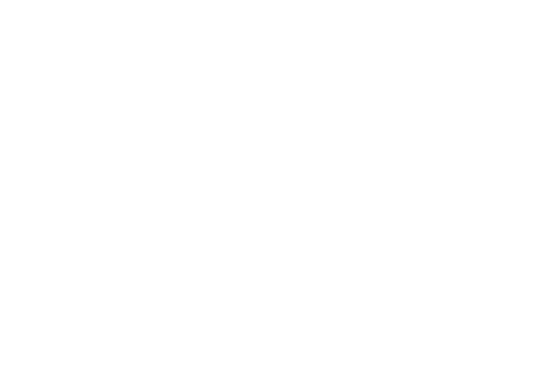 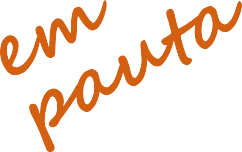 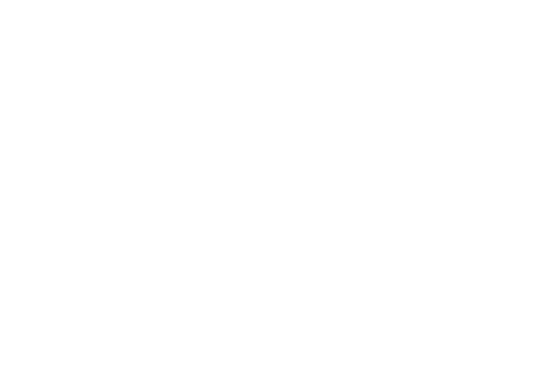 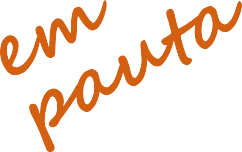 CONTROLADORIA GERAL DO MUNICÍPIO DE NITERÓIBOLETIM INFORMATIVODEZ 2020 – ANO 2 N° 12Caros servidores,O Boletim de Ética e Integridade deste mês destaca os procedimentos administrativos básicos para a realização de pesquisa de preços prévia à aquisição de bens e contratação de serviços em geral pela Administração Pública Municipal.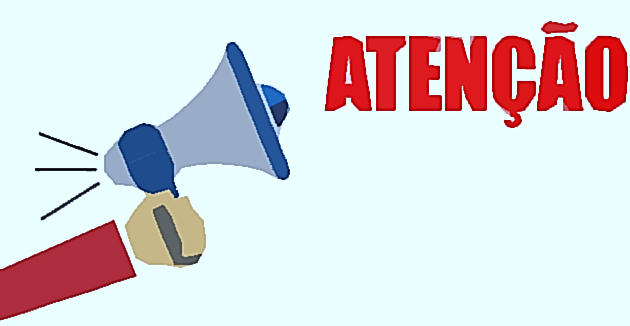 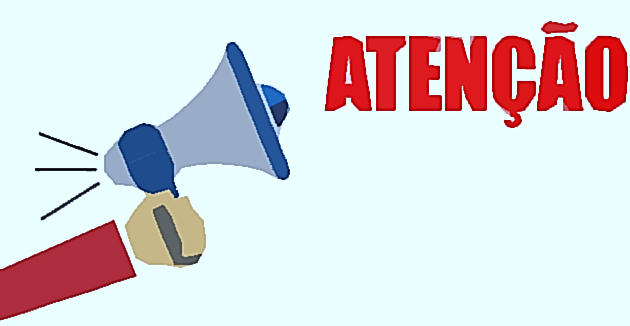 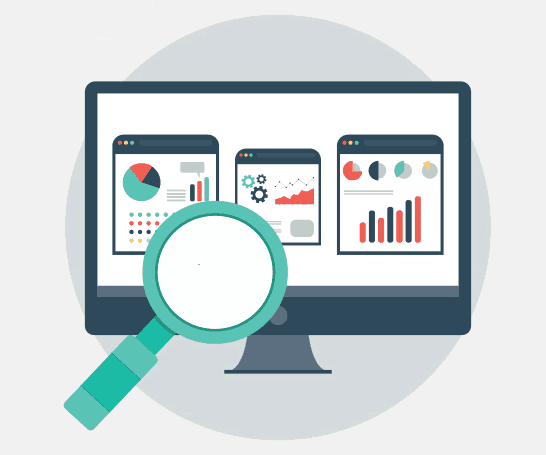 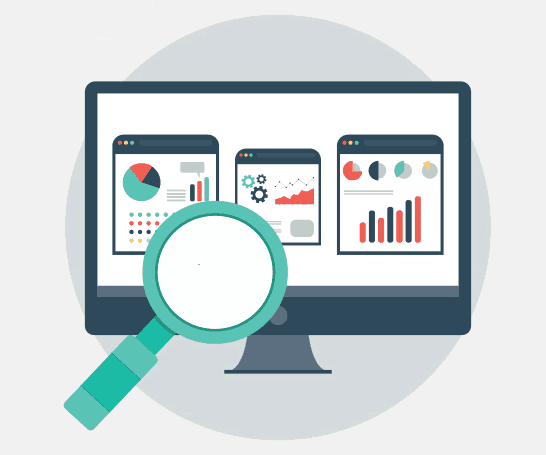 Não tenham dúvidas que 2021 será um ano totalmente abençoado! Feliz ano novo!